St Mary’s & St John’s CE School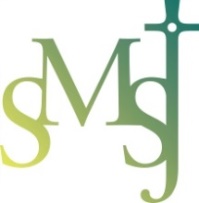 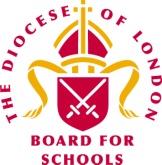 Teacher: Primary PhaseThe successful candidate will: Have teaching skills that can motivate pupils Have a commitment to raising achievement and supporting school improvementHave the potential to be an outstanding classroom practitionerHave vision, enthusiasm, energy and dedication Be relentless about maintaining a consistently high standard of learning and teachingCan interpret data effectively to identify pupils who are underachieving and implement effective intervention  Contribute, lead and monitor enrichment activitiesBe fully supportive of both the Christian and creative ethos of the schoolJob descriptionIn addition to meeting the Teachers’ Standards, you are expected to:Carry out the professional duties of a main grade teacher as defined in the most recent School Teachers Pay & Conditions Document and the current Teachers’ Standards requirementsApply high professional standards in whole school responsibility and contribute to improvement initiatives and school development planning as requiredDischarge other duties as required by the Principal within the scope and status of the postMain Grade Activities and ResponsibilitiesKnowledge & expertiseBehave in a positive and professional manner towards children, colleagues and parents at all timesTo keep up to date with current educational thinking and practice, by studying, reading and by attendance at appropriate courses, workshops and meetings as school duties allowTeaching & Learning Be responsible for a class group of children, devising their individual learning programmes and securing their entitlement to a broad and balanced curriculum including the National Curriculum and Religious EducationBe responsible for the management of any Teaching Assistant or Support Staff who may be working with the class, promoting a positive working relationship and reporting any difficulties to the Leadership Team promptlyPromote positive discipline in the classroom with emphasis on an ongoing system of achievement and rewardSupport a positive environment, good pastoral care and behaviour management in the classroom and across the school, thus supporting the welfare of all pupilsTeach ICT across the curriculum and use ICT for administrative tasks.Pupil ProgressEnsure planning, assessment, record keeping and recording is in line with school policy reflecting high expectations and broad learning opportunities to optimise the achievement of the pupilsEnsure pupils’ work is marked in accordance with our marking policy and in a way that will help the pupil to understand how to further improveSupport good communication with parents through attending meetings and Parents Evenings as requiredCarry out SATs and other tests and assessments and compile and submit necessary information as requiredAccountabilityTake part in the school’s Performance Management Programme to support personal and school development.Take a full and active part in the school’s Professional Development Programme and contribute actively to whole school improvement.Resources deploymentMaintain an attractive, tidy and well-managed classroomEnsure the classroom is prepared and resourced for an active programme of learning before the start of each school sessionUse PPA and any other classroom release time profitably for the betterment of the children’s education and be able to account for this time as requested.Primary phase roleTake a lead in a subject area (not NQTs) as agreed with the Leadership Team, by supporting staff in policy development and practice in this area. To monitor this area through work scrutiny, discussion with staff, action planning, pupil voice and other ways agreed with SLTDraw up a Budget for resources for this area and present it to the SLTManage and monitor any given budget in accordance with school policy and to ensure Best Value is obtained at all times.Whole school role Contribute to producing and implementing all school policies.Contribute to the assembly and concert programme as required.Support and contribute to the school’s extra-curricular programme.Person Specification The short-listing and interview process is based on these criteria. The method of assessment is as listed below.CategoryCriteriaEvidenceQualificationsDegreeTeaching qualificationA higher qualification in education and/or management would be an advantage but is not essentialApplication formCertificatesExperienceProven track record of raising educational standards Curriculum experience Participation in school eventsInspire, demonstrate and support the highest of expectations for allAn excellent classroom practitioner who can recognise and promote high quality teaching to meet the needs of all pupilsApplication formLetter of applicationSelection processReferencesManaging a curriculum area (NOT NQTs)Production and implementation of  appropriate improvement plans and policiesExperience of monitoring and evaluation practices Commitment to the benefits of collaborative working within a through schoolImplement, lead and contribute to enrichment activities in their own and other curriculum areasLetter of applicationSelection processReferencesTeamworkLiaison with a team and senior leadership Effective partnership working with additional adults in the classroom and external agenciesLetter of applicationSelection processReferencesEthos and communityIdentification with the school’s distinctive Christian character and Church of England ethosCommitment to develop the school’s response to its changing community Commitment to promoting community links and cohesionLetter of applicationSelection processReferencesDesirable personal qualities & attributesEnjoys the humour and diversity of childrenPassionate about subject area Recent experience preferably gained in a second-charge role An effective communicatorResilient, energetic and enthusiasticLeads by example with high professional standardsLetter of applicationSelection processReferencesSafeguarding childrenCommitment to safeguarding and promoting the welfare of children and young peopleLetter of applicationSelection processReferences